INFORMATION SHEETNo. EG-03	:	(Previously numbered E-03)DATE	:	December 18, 2013CATEGORY	:	Egress 		SUBJECT 	:    Exiting requirements for addition and alteration to existing non-sprinklered                         R-3 single family building not exceeding 3 stories under 2013 SFBCPURPOSE        	:     The purpose of this Information Sheet is to establish criteria for exiting requirements for addition and alteration to existing non-sprinklered R-3 single family not exceeding 3 stories that are compliant with the minimum requirements of the San Francisco Building Code (SFBC), the California Building Code (CBC).REFERENCE    	:      2013 San Francisco Building Code                                 	2012 International Building Code and CommentaryDISCUSSION	: View RSS feed     For addition and alteration to existing non-sprinklered R-3 single family building not exceeding 3 stories under 2013 San Francisco Building Code, the unit is qualified for one exit if the occupant load in entire unit is not more than 10.This information sheet is not applicable to new building where the permit to construct was applied foron or after January 1, 2014.(Reference:  	2013 CBC Section 1021.2, exception 6 and Section 1015.1; Commentary to 2012 IBC Section 1014.3)Other conditions will be evaluated on a case-by-case basis by the Supervisor or Manager. Pre-application or pre-addendum plan review meeting and/or approval of AB-005 is recommended.For projects involving R1 or R2 occupancy, participation of SFFD in the pre-application or pre-addendum plan review meeting is required. ___________________________________________________Tom C. Hui, S.E., C.B.O.,	                                  DateDirectorDepartment of Building Inspection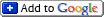 